USER'S GUIDE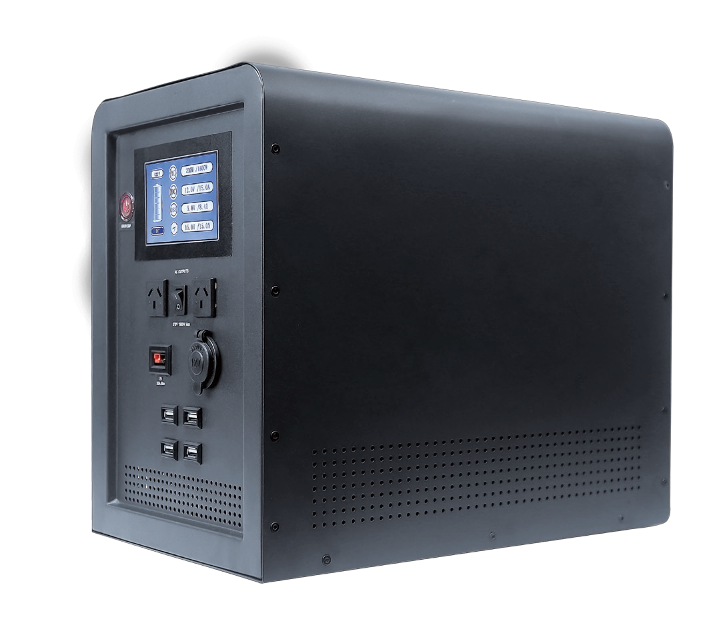 1500W Portable Power Supply SystemBefore using this unit, please read ALL instructions and information in this user manual.CONTENTSABOUT THE PORTABLE POWER SUPPLY SYSTEM..................... 2SYMBOLS AND TERMS ................................................................... 3SAFETY INSTRUCTIONS ................................................................. 4GETTING STARTED .......................................................................... 5UNIT OVERVIEW  ............................................................................. 6INTERFACE ........................................................................................ 6TECHNICAL SPECIFICATIONS ........................................................ 10MANUFACTURER WARRANTY INFORMATION ............................. 12PLEASE read this entire manual before attempting to use this product.WARNING1. Avoid dangerous environments. Do not charge this item in rain, snow or other damp environments. Do not use this item or charger in the presence of explosive atmospheres (gaseous fumes, dust or flammable materials) because sparks may be generated when charging or discharging this item, possibly causing fire.2. Charge in a well-ventilated area. Do not allow smoking or open flames near a charging battery. Vented gases may explode. Caution when charging outdoors; surface of generator may get very hot. Handle with care.3. Do not burn or incinerate this item. This item may explode, causing personal injury or damage. Toxic fumes and materials are created when batteries are burned.4. Do not crush, drop or damage this item. Do not use this item if it has received a sharp blow or has been dropped, run over or damaged in any way (e.g., pierced with a nail, hit with a car, etc.).5. Do not disassemble. There are no serviceable parts. Disassembly increases the risk of electric shock, fire and exposure to battery chemicals that may cause personal injury or damage.6. Battery chemicals cause serious burns. Never allow battery chemicals into contact with skin, eyes or mouth. If this item leaks battery chemicals, use rubber or neoprene gloves to dispose of the leaked chemicals. If skin is exposed to battery fluids, wash with soap and water and rinse with vinegar. If eyes are exposed to battery chemicals, immediately flush with water for 20 minutes and seek medical attention. Remove and dispose of contaminated clothing. Do not inhale vented fumes or smoke. Please contact the manufacturer immediately for instructions on returning or disposing of the defective unit.7. Do not short-circuit. This item will short-circuit if a metal object makes connection to the AC or DC output ports. Do not place this item near anything that may cause a short circuit, such as coins, keys or nails. A short-circuited battery may cause fire and personal injury.8. Never charge or jump-start a frozen battery.9. Store this item in a cool, dry place. Do not store this unit for more than 10 days in an environment where temperatures may exceed 120 °F (49 °C), such as direct sunlight, a vehicle or a metal building during the summer. Doing so may cause damage to the unit.10 This product is not intended for commercial applications.ABOUT THE PORTABLE POWER SUPPLY SYSTEMThe Portable Power Supply System is a seamless solution that protects you when outages leave you powerless for an extended period of time. The quiet, portable device is all about practicality and endurance, lasting for 3,000+ life cycles. Other system try, but none can match the power of the portable power supply system and still offer all of the following:Safety:No emissions — none. Unlike fossil fuel powered generators and lead-acid batteries, thePortable Power Supply System has no carbon footprint, emits no greenhouse gases and causes no damage to the environment. It’s even safe enough to use indoors.Quiet:The protected lithium core produces wattage without the loud, continuous sound made by othergas or diesel generator engines.Renewable:Powered and replenished by natural resources such as the sun, wind and water, as well asmechanical devices. Unit retains charge for one year.Portable:The Portable Power Supply System is a relatively small device measuring just over a cubicfoot and weighing only 24kg. That’s small enough to carry or store just about anywhere. Most generators surpass this weight by more than double yet offer less power.Affordable:No other generator offers the same quiet power output and device versatility for the same value.Before using this unit, please read ALL instructions and information in this user manual.SYMBOLS AND TERMSSAFETY INSTRUCTIONSImportant SymbolsThe following symbols are used in this guide:WARNINGWARNINGThis section provides important safety and operating instructions. Any improper use of the system can result in serious injury and possibly death in extreme situations.Warnings are conditions and practices that could result in personal injury.CAUTIONCautions are conditions and practices that could result in damage to the unit or other equipment.Important TermsThe following terms are helpful for you to know and are used in this guide:Additional InformationYou can find additional information about this product at                         CAUTIONCheck with manufacturer of medical devices before powering any life-support systems or other medical equipment to ensure they are compatible with the power supplied by the Portable Power Supply System.CAUTIONCheck with tool and/or equipment manufacturer before powering any of their products to ensure they are compatible with the power supplied by the Portable Power Supply System.1. Before using your unit, read ALL instructions and information in this user manual.2. To prevent overheating, provide a minimum of 6 inches of clearance on all sides of the unit. Take special care not to cover or obstruct the cooling fan or exhaust vents located on each side.3. When using this unit outdoors, maintain the 6-inch clearance, but shelter the System to prevent rain, snow, dust, dirt, loose debris and other particles from entering the System. Such particles present a fire hazard.4. You may simultaneously connect up to 2 DC loads and up to 2 AC loads within the parameters enforced by the limits of 1500W.5. To reduce the risk of electrical shock while cleaning the unit, disconnect all inputs and power off the system. SWITCHING OFF ALL POWER DISCHARGE PORTS WILL NOT ELIMINATE RISK. TURN OFF MAIN POWER SWITCH.6. Inspect all power cords and connectors before attempting to connect them to your system. If cords are frayed, burnt, or otherwise damaged, DO NOT connect the cord to your system. Using damaged cords or connectors increases the risk of fire and electrical shock.7. DO NOT use if your unit has been dropped or damaged in any way. If unit is damaged,contact us for next steps.8. DO NOT attempt to disassemble the system. There are NO serviceable parts in the unit, and opening the system can expose the user to internal components that could cause severe injury or death. Opening the system is very dangerous and WILL VOID THE WARRANTY.9. Repairs should be done ONLY by a qualified repair technician.GETTING STARTEDThank you for your purchase of the Portable Power Supply System. The 1,500-watt pure sine wave AC inverter output in this unit makes it compatible for use with many of today’s high-tech electronic devices. It allows appliance motors to operate more efficiently and at cooler temperatures.Be sure to carefully read this user manual. Even though your Portable Power Supply System has many advanced, built-in safety features, it is still important to take some time to become familiar with the Safety Instructions on page 7 of this guide before operation.If you still have any questions, please contact our support team. See Contact Information on our official website.UNIT OVERVIEWYou should have received the following items with your Patriot Power Generator:• Unit• AC wall-outlet charging cord• User manual• Battery extension cordPORTBAL POWER SUPPLY INTERFACE1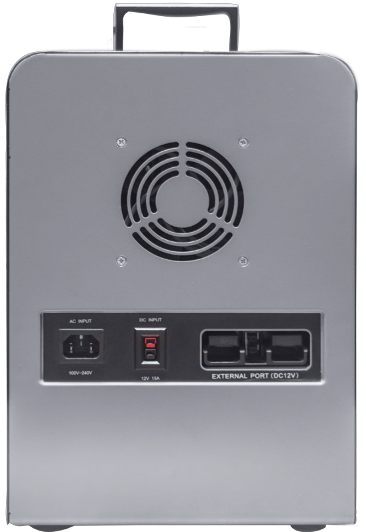 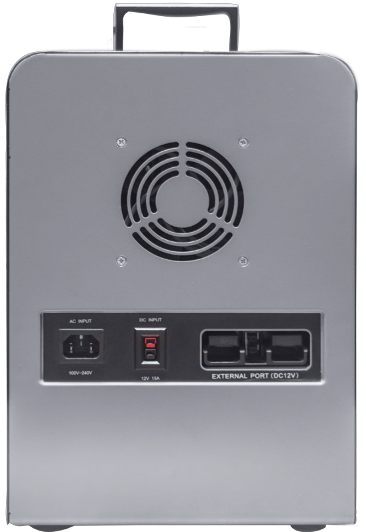 2834	956107	11Front 	Back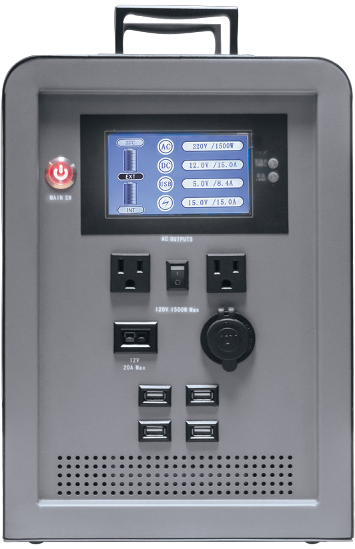 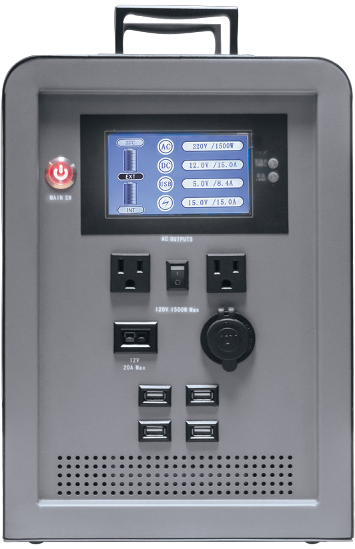 Interface descriptionAC Charging1. No external battery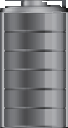 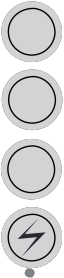 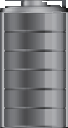 AC output DC output USB output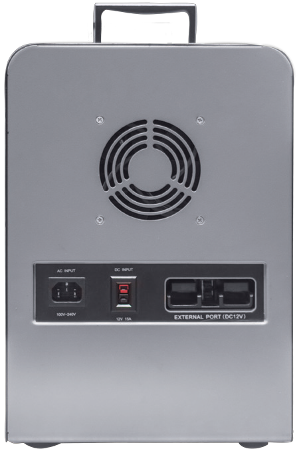 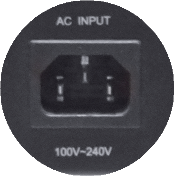 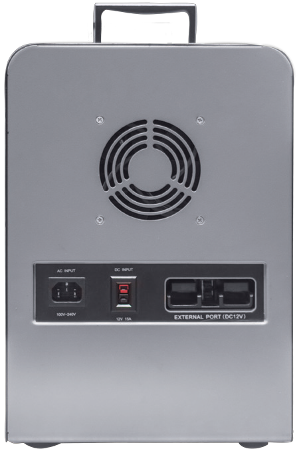 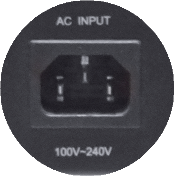 Charging2. With the external battery30℃EXTINTAC DC USB230V/1500W12V/20.0A5.0V/8.4A15.0V/20.0AExternal battery capacity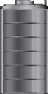 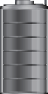 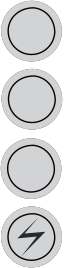 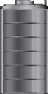 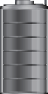 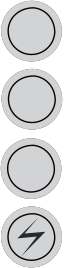 Internal battery capacityWARNINGCheck cord for damage prior to use. Never use a damaged or frayed AC cord; If AC cord is damaged, replace with a new cord before proceeding with AC usage. Improper charging may result in serious injury and or death.1. Charging your unit:• Plug the provided AC cord into the back of the unit (see photo); then plug the cable into an ACwall outlet.• While unit is charging, a flashing lightning bolt will appear in the top left-hand corner of theLCD screen on the front of the unit.3. When the external battery less than 10%, it automatically switches internalExternal battery is low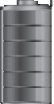 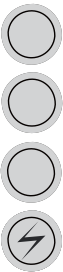 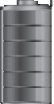 • Once the unit is fully charged, the lightning bolt will stop flashing and disappear completely. All6 bars of the battery indicator will be full.• Wait 10–15 minutes for the cells to settle. If you notice the battery indicator drop down to 5 bars, reset the unit by pressing the key to the turn off position and then restart the unit. This will turn the charger back on so it can fill up the balanced cells.• When your unit is fully charged, turn off the unit. Then remove plug from wall and back of generator.2. Never let your unit charge via AC for more than 24 hours at a time. Charging more than 24hours may damage the unit.3. Never store your unit in a charging state.4. If the unit is plugged into an AC outlet at the same time it is being used to power an ACdevice, the unit will continue to function as normal and charge during use. However, you muststill stop charging the system after five hours.5. Tip: For a shorter charge time, charge via AC and DC simultaneously.6. DO NOT leave your generator unattended while charging through the AC port.AC Usage OutletsDC Charging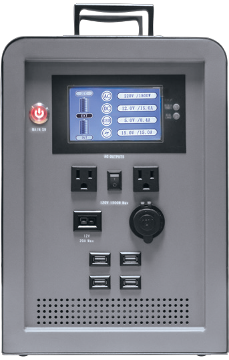 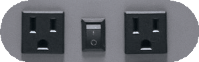 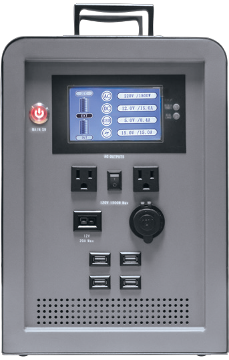 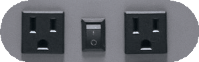 WARNING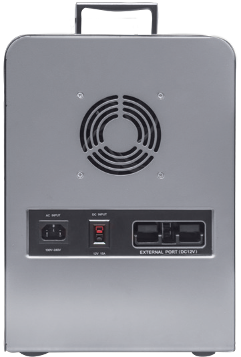 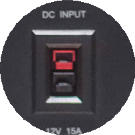 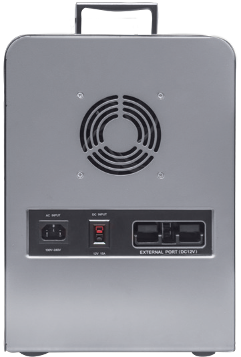 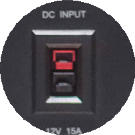 Never use a damaged or frayed AC cord; electrical shock can occur if AC cord is damaged or frayed. If AC cord is damaged, replace with a new cord before proceeding with AC usage.WARNINGNever use a damaged or frayed DC cord; electrical shock can occur if DC cord is damaged or frayed. If DC cord is damaged, replace with a new cord before proceeding with DC usage (request replacements via Contact Information on page 2).Charging your unit:1. Plug the provided Anderson extension cable into the back of the unit (see photo); then plug the cable into the output of your charging source (for example, solar panel, hand crank, windmill, etc.).2. While unit is charging, a flashing lightning bolt will appear in the top left-hand corner of theLCD screen on the front of the unit.3. Once the unit is fully charged, the lightning bolt will stop flashing and disappear completely.All 6 bars of the battery indicator will be full.4. Once the unit is fully charged, wait 10–15 minutes for the cells to settle. If you notice the battery indicator drop down to 5 bars, reset the unit by pressing power key and then back power on the unit. This will turn the charger back on so that it can fill up the balanced cells.5. Once the unit is fully charged, power off the unit and disconnects the cables. Attention: This unit will accept ONLY DC sources, with built-in MPPT controller, support solar panel (18V-100V, 400W Max.)1. To use your AC outlets, plug in the devices you want to run. Then turn on the inverter by switching the main AC power switch (see photo) to the ON position. Once on, the outlets will work like normal AC wall outlets in your home.2. In order to protect the inverter and battery, any sustained discharge over 1500w will cause the unit to shut down. It can subsequently be reset.3. The watt meter, found on the bottom row of the LCD display, shows the amount of energy being used by the inverter. Please note this energy output is estimation, and actual output may vary from displayed values.4. Because the watt meter measures inverter output, it will show wattage only for loads plugged into the AC output ports. This meter will never display energy output from DC ports.5. The watt meter cannot detect loads accurately under 25 watts and will display 0 watts for loads under 10 watts.DC Usage Outlets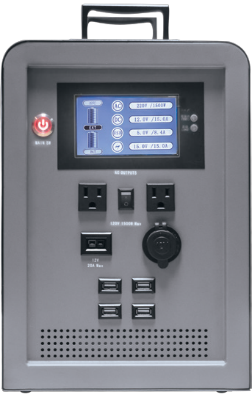 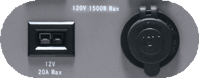 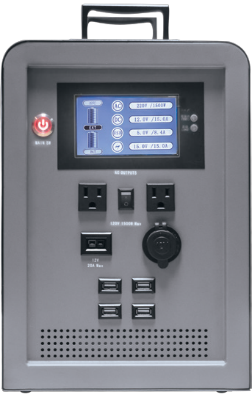 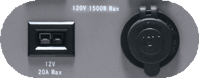 WARNINGNever use a damaged or frayed DC cord; electrical shock can occur if DC cord is damaged or frayed. If DC cord is damaged, replace with a new cord before proceeding with DC usage 1. How you use the DCAnderson Powerpole outlets (see photo) depends on the amperage of your chosen load. For loads between 0 and 20 amps, you will need an Anderson Powerpole extension cord. First, plug the extension cord into the desired device. Then, plug the other end of the extension cord into the Anderson Powerpole outlets on the front of the system (plug black into black and red into red). Do not use an Anderson Powerpole extension cable for loads greater than 20 amps. For loads greater than 15 amps but less than the 20-amp max, plug the device directly into the Anderson Powerpole outlets.2. To use the DC cigarette outlet (see photo), simply plug in any 12-volt device that is rated fora maximum of 10 amps and operate as normal.Please check with your device manufacturer for proper power requirements and compatibility.DC USB OutletsConnect with extension batteryThe portable power supply system contains a new external pack expansion port.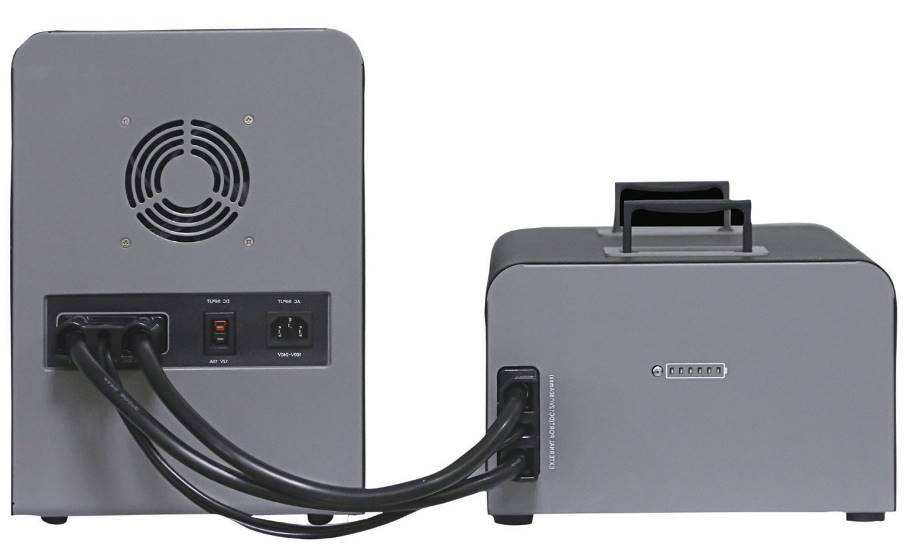 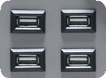 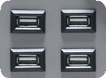 You can now buy an external battery pack to use with your system. Whenever connected, it functions as if you had two internal batteries.Outputs will drain the external pack first. Once the external pack is empty, it will immediately switch to using the internal battery.When charging, your unit will fill its internal battery first. When the internal battery is full, it will immediately switch over and start charging the external pack. Please be noted the external battery couldn’t be charged via the unit internal battery; If you need charge the external battery, you need connect a charging source; The Portable power system could connect with any 12V battery (AGM, Lithium, Lead Acid); the charge voltage for external battery is 14.2V, if you use it to charge a Lithium battery, it can’t be fully charged.To use your USB outlets, first plug the device you want to use into the appropriate out lets– 2.1A for cell phones (see photo) and 2.1Afor tablets.TECHNICAL SPECIFICATIONSDimensions: 41L*34W*23.5H (cm)Weight: 23.5kgOperating Temperatures: 23–111 °F (-5–45 °C)Operating Conditions:• Keep out of rainy, damp, or snowy conditions.• When charging outside with a solar panel, use the panel to shade the unit for better chargingefficiency.• Do not store in a hot vehicle for extended periods of time (i.e. anything over 5 hours).Battery:• Lithium Iron Phosphate (LFP)• 100Ah (1280Wh) capacity• 12.8V capacity• Rated for 2,500+ charge and discharge cycles• Minimum charge time: 5.5 hours• Charge retention: 1 year (85%)• Integrated inverter: 120V AC pure sine wave; 1,500W continuous output, slow-start feature protects the inverter from over-current draw• Maximum of 30A @ 12V charging current from AC or DC circuitry• Maximum combined charge from AC and DC circuitry: 40A @ 12V DC• Max DC output current: 30A• Prismatic cell geometryUnit Body:• Steel case• Cooled by back-mounted fanLCD Display:6-bar battery-shaped gauge- Connect with your owned 12V battery- Displays wattage used while the AC switch is on for easy run time calculations. Will remain at zero when AC switch is in OFF positionPower Controls:• Power key on front panel• AC power ON/OFF switch on front of unitInput Ports:• AC: 110–240V, 50–60Hz• DC: Anderson Powerpole connector ports; 1 set, total of 30A limit using 12V input (solar panel voltage 18-80V), the unit with a MPPT controller insideOutput Ports:• AC: 110V–120V, 50HzHz; 2 outlets share a combined total current limit of 1,500W, with a• combined total current limit of 1,500W, including a slow-start feature that protects the inverter from over-current draw• DC: 4 USB outlets, 2.1A max • DC: Anderson Powerpole connectors; 1 set with a total shared current limit of 30A @ 12VDC(360W max output)• DC: 12V cigarette lighter adapter capable of 10A (120W) max outputMANUFACTURER WARRANTY INFORMATION2-year from the date of delivery: What is covered?1. Defects in materials or workmanship.2 Non-cosmetic, normal wear and tear related damages.3. Units authorized for return. To receive authorization, please contact our customer service team. We will assign a return merchandise authorization (RMA) number and arrange a scheduled pickup. Under no circumstances should you return a unit without prior authorization. Authorized returns are not subject to a restocking fee.4. Warranty restarts with replacement unit.What is not covered?1. Damage or defect caused willfully or through negligence.2. Damage caused through excessive wear and tear.Cosmetic blemishes, scratches, or dents acquired through the course of regular use.3. Damage caused by use of the unit with unsafe, unregulated or inappropriate products, devices, power sources or power consumption.4. Damage resulting from use of the product for anything other than what it is intended for. This warranty does not cover damage caused when the unit is used as a footstool, wheel chock, doorstop or flotation device (it does not float, is not waterproof and may cause bodily injury or death if used as a flotation device).5. Any return not previously authorized by our team. Unauthorized return shipments will berejected or restocked without notification to the sending party.6. Upgrade to a newer model. All damaged units will be replaced with a unit of the same model that was originally purchased.Additional Terms:1. Damage caused willfully or by negligence will void the warranty at any point in the 365-day period. Willful or negligent damage is determined upon receipt and inspection of the unit. All refunds/returns will be processed after inspection for willful or negligent damage.2. Any unit that has been altered or repaired by an unauthorized service is voided of any warranty.3. All products must be returned with all included attachments and accessories unless otherwise directed when obtaining an RMA number. The customer will be billed/charged for any missing attachments or accessories.4. If proof of purchase, purchase order, receipt or record of purchase is not available upon request, we will not be responsible for any warranty service.5. Any returned unit must be packaged safely and labeled clearly. Any damage caused by poor packaging when returning the unit is the responsibility of the customer and may void the warranty.6. Customers should keep a record of the serial number of any unit sent in for replacement. To facilitate the return process, clearly write the serial number on the shipment box as well.Products that are not authorized for return as per the RMA will not be accepted.7. At our discretion, units will be repaired or replaced.8. If the customer sends a unit in for repair and it is found to be free of defect or damage after inspection, the customer will be responsible to pay a $50 service charge, actual handling and shipping costs to and from our facility and any other necessary costs incurred during processing.TermDefinitionAAmpere or ampAhAmp-hourACAlternating currentDCDirect currentHzHertzkWKilowatt; one thousand wattskWhKilowatt-hourLEDLight-emitting diodemAMilliampere; one-thousandth of an amperePVPhotovoltaicVACVolts ACVDCVolts DCWWattsWhWatt-hour1. Smart TFT LCD Display2. Main Power Button3. AC Outlets (2)4. AC Outlet Switch5. DC Anderson Outlet6. DC USB Outlets (4)7. DC Cigarette Outlet10. Expandable Battery Port8. Cooling Fan11. DC Charging Input9. AC Charging Input